September 8, 2017Abbott LaboratoriesDept. 0367, Bldg AP6D 100 Abbot Park RoadAbbott Park, Illinois 60064Re:  	MIA-C.R. 25A-3.54 (PID No. 99885)Dear Property Owner:Tipp City is currently preparing construction plans for the addition of a turn lane and improvement of C.R. 25A between Floral Acres Drive and the interchange with Interstate 75. Various field engineering and studies are being conducted to facilitate the development of this project by the City’s consultant, Carpenter Marty Transportation.It will be necessary for the consultant’s staff (i.e., surveyors, environmentalists, geotechnical crews) to collect data on or near your property. Presently this work is scheduled to occur during the month of September, 2017. Field personnel will not be able to give any definite information or answers to questions. They will simply be collecting information necessary for the development of the project.Sections 5517.01, 5543.12, and 163.03 of the Ohio Revised Code authorized such entries, but also require that reimbursement be made for any actual damage resulting from such work. They work crews have received strict instructions concerning the preservation of private property and public lands. If at any time you feel that our representatives have not given proper attention to private property, please notify us at once. If you have any questions regarding this work or if you have some information you would like to share with our office, such as drainage issues, locations of other underground improvements, etc., please contact John Donnelly, Tipp City Director of Municipal Services and Engineering, at (937) 667-6305.We sincerely appreciate your corporation and assistance so this project may be completed at the earliest date possible. If you have any questions or require any additional information, please do not hesitate to contact us.Respectfully,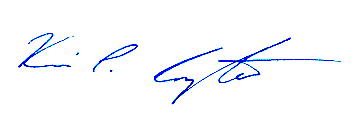 Kevin P. Carpenter, P.E., P.S.Project Managercc: John H. Donnelly, P.E.September 8, 2017Tipp City Assembly of God4645 S. C.R. 25ATipp City, Ohio 45371Re:  	MIA-C.R. 25A-3.54 (PID No. 99885)Dear Property Owner:Tipp City is currently preparing construction plans for the addition of a turn lane and improvement of C.R. 25A between Floral Acres Drive and the interchange with Interstate 75. Various field engineering and studies are being conducted to facilitate the development of this project by the City’s consultant, Carpenter Marty Transportation.It will be necessary for the consultant’s staff (i.e., surveyors, environmentalists, geotechnical crews) to collect data on or near your property. Presently this work is scheduled to occur during the month of September, 2017. Field personnel will not be able to give any definite information or answers to questions. They will simply be collecting information necessary for the development of the project.Sections 5517.01, 5543.12, and 163.03 of the Ohio Revised Code authorized such entries, but also require that reimbursement be made for any actual damage resulting from such work. They work crews have received strict instructions concerning the preservation of private property and public lands. If at any time you feel that our representatives have not given proper attention to private property, please notify us at once. If you have any questions regarding this work or if you have some information you would like to share with our office, such as drainage issues, locations of other underground improvements, etc., please contact John Donnelly, Tipp City Director of Municipal Services and Engineering, at (937) 667-6305.We sincerely appreciate your corporation and assistance so this project may be completed at the earliest date possible. If you have any questions or require any additional information, please do not hesitate to contact us.Respectfully,Kevin P. Carpenter, P.E., P.S.Project Managercc: John H. Donnelly, P.E.September 8, 2017Michael A. or Tina L. Rasor4615 S. C.R. 25ATipp City, Ohio 45371Re:  	MIA-C.R. 25A-3.54 (PID No. 99885)Dear Property Owner:Tipp City is currently preparing construction plans for the addition of a turn lane and improvement of C.R. 25A between Floral Acres Drive and the interchange with Interstate 75. Various field engineering and studies are being conducted to facilitate the development of this project by the City’s consultant, Carpenter Marty Transportation.It will be necessary for the consultant’s staff (i.e., surveyors, environmentalists, geotechnical crews) to collect data on or near your property. Presently this work is scheduled to occur during the month of September, 2017. Field personnel will not be able to give any definite information or answers to questions. They will simply be collecting information necessary for the development of the project.Sections 5517.01, 5543.12, and 163.03 of the Ohio Revised Code authorized such entries, but also require that reimbursement be made for any actual damage resulting from such work. They work crews have received strict instructions concerning the preservation of private property and public lands. If at any time you feel that our representatives have not given proper attention to private property, please notify us at once. If you have any questions regarding this work or if you have some information you would like to share with our office, such as drainage issues, locations of other underground improvements, etc., please contact John Donnelly, Tipp City Director of Municipal Services and Engineering, at (937) 667-6305.We sincerely appreciate your corporation and assistance so this project may be completed at the earliest date possible. If you have any questions or require any additional information, please do not hesitate to contact us.Respectfully,Kevin P. Carpenter, P.E., P.S.Project Managercc: John H. Donnelly, P.E.September 8, 2017James A. Becker4595 S. C.R. 25ATipp City, Ohio 45371Re:  	MIA-C.R. 25A-3.54 (PID No. 99885)Dear Property Owner:Tipp City is currently preparing construction plans for the addition of a turn lane and improvement of C.R. 25A between Floral Acres Drive and the interchange with Interstate 75. Various field engineering and studies are being conducted to facilitate the development of this project by the City’s consultant, Carpenter Marty Transportation.It will be necessary for the consultant’s staff (i.e., surveyors, environmentalists, geotechnical crews) to collect data on or near your property. Presently this work is scheduled to occur during the month of September, 2017. Field personnel will not be able to give any definite information or answers to questions. They will simply be collecting information necessary for the development of the project.Sections 5517.01, 5543.12, and 163.03 of the Ohio Revised Code authorized such entries, but also require that reimbursement be made for any actual damage resulting from such work. They work crews have received strict instructions concerning the preservation of private property and public lands. If at any time you feel that our representatives have not given proper attention to private property, please notify us at once. If you have any questions regarding this work or if you have some information you would like to share with our office, such as drainage issues, locations of other underground improvements, etc., please contact John Donnelly, Tipp City Director of Municipal Services and Engineering, at (937) 667-6305.We sincerely appreciate your corporation and assistance so this project may be completed at the earliest date possible. If you have any questions or require any additional information, please do not hesitate to contact us.Respectfully,Kevin P. Carpenter, P.E., P.S.Project Managercc: John H. Donnelly, P.E.September 8, 2017John L. or Frances C. Myers20 E. Floral Acres DriveTipp City, Ohio 45371Re:  	MIA-C.R. 25A-3.54 (PID No. 99885)Dear Property Owner:Tipp City is currently preparing construction plans for the addition of a turn lane and improvement of C.R. 25A between Floral Acres Drive and the interchange with Interstate 75. Various field engineering and studies are being conducted to facilitate the development of this project by the City’s consultant, Carpenter Marty Transportation.It will be necessary for the consultant’s staff (i.e., surveyors, environmentalists, geotechnical crews) to collect data on or near your property. Presently this work is scheduled to occur during the month of September, 2017. Field personnel will not be able to give any definite information or answers to questions. They will simply be collecting information necessary for the development of the project.Sections 5517.01, 5543.12, and 163.03 of the Ohio Revised Code authorized such entries, but also require that reimbursement be made for any actual damage resulting from such work. They work crews have received strict instructions concerning the preservation of private property and public lands. If at any time you feel that our representatives have not given proper attention to private property, please notify us at once. If you have any questions regarding this work or if you have some information you would like to share with our office, such as drainage issues, locations of other underground improvements, etc., please contact John Donnelly, Tipp City Director of Municipal Services and Engineering, at (937) 667-6305.We sincerely appreciate your corporation and assistance so this project may be completed at the earliest date possible. If you have any questions or require any additional information, please do not hesitate to contact us.Respectfully,Kevin P. Carpenter, P.E., P.S.Project Managercc: John H. Donnelly, P.E.September 8, 2017Richard L. Fite25 Floral Acres Drive ETipp City, Ohio 45371Re:  	MIA-C.R. 25A-3.54 (PID No. 99885)Dear Property Owner:Tipp City is currently preparing construction plans for the addition of a turn lane and improvement of C.R. 25A between Floral Acres Drive and the interchange with Interstate 75. Various field engineering and studies are being conducted to facilitate the development of this project by the City’s consultant, Carpenter Marty Transportation.It will be necessary for the consultant’s staff (i.e., surveyors, environmentalists, geotechnical crews) to collect data on or near your property. Presently this work is scheduled to occur during the month of September, 2017. Field personnel will not be able to give any definite information or answers to questions. They will simply be collecting information necessary for the development of the project.Sections 5517.01, 5543.12, and 163.03 of the Ohio Revised Code authorized such entries, but also require that reimbursement be made for any actual damage resulting from such work. They work crews have received strict instructions concerning the preservation of private property and public lands. If at any time you feel that our representatives have not given proper attention to private property, please notify us at once. If you have any questions regarding this work or if you have some information you would like to share with our office, such as drainage issues, locations of other underground improvements, etc., please contact John Donnelly, Tipp City Director of Municipal Services and Engineering, at (937) 667-6305.We sincerely appreciate your corporation and assistance so this project may be completed at the earliest date possible. If you have any questions or require any additional information, please do not hesitate to contact us.Respectfully,Kevin P. Carpenter, P.E., P.S.Project Managercc: John H. Donnelly, P.E.September 8, 2017Jan D. Lavey318 LeGrand DrivePanama City Beach, Florida 32413Re:  	MIA-C.R. 25A-3.54 (PID No. 99885)Dear Property Owner:Tipp City is currently preparing construction plans for the addition of a turn lane and improvement of C.R. 25A between Floral Acres Drive and the interchange with Interstate 75. Various field engineering and studies are being conducted to facilitate the development of this project by the City’s consultant, Carpenter Marty Transportation.It will be necessary for the consultant’s staff (i.e., surveyors, environmentalists, geotechnical crews) to collect data on or near your property. Presently this work is scheduled to occur during the month of September, 2017. Field personnel will not be able to give any definite information or answers to questions. They will simply be collecting information necessary for the development of the project.Sections 5517.01, 5543.12, and 163.03 of the Ohio Revised Code authorized such entries, but also require that reimbursement be made for any actual damage resulting from such work. They work crews have received strict instructions concerning the preservation of private property and public lands. If at any time you feel that our representatives have not given proper attention to private property, please notify us at once. If you have any questions regarding this work or if you have some information you would like to share with our office, such as drainage issues, locations of other underground improvements, etc., please contact John Donnelly, Tipp City Director of Municipal Services and Engineering, at (937) 667-6305.We sincerely appreciate your corporation and assistance so this project may be completed at the earliest date possible. If you have any questions or require any additional information, please do not hesitate to contact us.Respectfully,Kevin P. Carpenter, P.E., P.S.Project Managercc: John H. Donnelly, P.E.September 8, 2017Meijer Distribution Inc.2929 NW Walker AvenueGrand Rapids, Michigan 49544Re:  	MIA-C.R. 25A-3.54 (PID No. 99885)Dear Property Owner:Tipp City is currently preparing construction plans for the addition of a turn lane and improvement of C.R. 25A between Floral Acres Drive and the interchange with Interstate 75. Various field engineering and studies are being conducted to facilitate the development of this project by the City’s consultant, Carpenter Marty Transportation.It will be necessary for the consultant’s staff (i.e., surveyors, environmentalists, geotechnical crews) to collect data on or near your property. Presently this work is scheduled to occur during the month of September, 2017. Field personnel will not be able to give any definite information or answers to questions. They will simply be collecting information necessary for the development of the project.Sections 5517.01, 5543.12, and 163.03 of the Ohio Revised Code authorized such entries, but also require that reimbursement be made for any actual damage resulting from such work. They work crews have received strict instructions concerning the preservation of private property and public lands. If at any time you feel that our representatives have not given proper attention to private property, please notify us at once. If you have any questions regarding this work or if you have some information you would like to share with our office, such as drainage issues, locations of other underground improvements, etc., please contact John Donnelly, Tipp City Director of Municipal Services and Engineering, at (937) 667-6305.We sincerely appreciate your corporation and assistance so this project may be completed at the earliest date possible. If you have any questions or require any additional information, please do not hesitate to contact us.Respectfully,Kevin P. Carpenter, P.E., P.S.Project Managercc: John H. Donnelly, P.E.September 8, 2017UVMC Nursing Care Inc.4375 S. C.R. 25ATipp City, Ohio 45371Re:  	MIA-C.R. 25A-3.54 (PID No. 99885)Dear Property Owner:Tipp City is currently preparing construction plans for the addition of a turn lane and improvement of C.R. 25A between Floral Acres Drive and the interchange with Interstate 75. Various field engineering and studies are being conducted to facilitate the development of this project by the City’s consultant, Carpenter Marty Transportation.It will be necessary for the consultant’s staff (i.e., surveyors, environmentalists, geotechnical crews) to collect data on or near your property. Presently this work is scheduled to occur during the month of September, 2017. Field personnel will not be able to give any definite information or answers to questions. They will simply be collecting information necessary for the development of the project.Sections 5517.01, 5543.12, and 163.03 of the Ohio Revised Code authorized such entries, but also require that reimbursement be made for any actual damage resulting from such work. They work crews have received strict instructions concerning the preservation of private property and public lands. If at any time you feel that our representatives have not given proper attention to private property, please notify us at once. If you have any questions regarding this work or if you have some information you would like to share with our office, such as drainage issues, locations of other underground improvements, etc., please contact John Donnelly, Tipp City Director of Municipal Services and Engineering, at (937) 667-6305.We sincerely appreciate your corporation and assistance so this project may be completed at the earliest date possible. If you have any questions or require any additional information, please do not hesitate to contact us.Respectfully,Kevin P. Carpenter, P.E., P.S.Project Managercc: John H. Donnelly, P.E.September 8, 2017Taylor Enterprises of Troy LLC3230 S. C.R. 25ATroy, Ohio 45373Re:  	MIA-C.R. 25A-3.54 (PID No. 99885)Dear Property Owner:Tipp City is currently preparing construction plans for the addition of a turn lane and improvement of C.R. 25A between Floral Acres Drive and the interchange with Interstate 75. Various field engineering and studies are being conducted to facilitate the development of this project by the City’s consultant, Carpenter Marty Transportation.It will be necessary for the consultant’s staff (i.e., surveyors, environmentalists, geotechnical crews) to collect data on or near your property. Presently this work is scheduled to occur during the month of September, 2017. Field personnel will not be able to give any definite information or answers to questions. They will simply be collecting information necessary for the development of the project.Sections 5517.01, 5543.12, and 163.03 of the Ohio Revised Code authorized such entries, but also require that reimbursement be made for any actual damage resulting from such work. They work crews have received strict instructions concerning the preservation of private property and public lands. If at any time you feel that our representatives have not given proper attention to private property, please notify us at once. If you have any questions regarding this work or if you have some information you would like to share with our office, such as drainage issues, locations of other underground improvements, etc., please contact John Donnelly, Tipp City Director of Municipal Services and Engineering, at (937) 667-6305.We sincerely appreciate your corporation and assistance so this project may be completed at the earliest date possible. If you have any questions or require any additional information, please do not hesitate to contact us.Respectfully,Kevin P. Carpenter, P.E., P.S.Project Managercc: John H. Donnelly, P.E.September 8, 2017Donald L. or Edith Knickerbocker2449 Linebaugh RoadXenia, Ohio 45385Re:  	MIA-C.R. 25A-3.54 (PID No. 99885)Dear Property Owner:Tipp City is currently preparing construction plans for the addition of a turn lane and improvement of C.R. 25A between Floral Acres Drive and the interchange with Interstate 75. Various field engineering and studies are being conducted to facilitate the development of this project by the City’s consultant, Carpenter Marty Transportation.It will be necessary for the consultant’s staff (i.e., surveyors, environmentalists, geotechnical crews) to collect data on or near your property. Presently this work is scheduled to occur during the month of September, 2017. Field personnel will not be able to give any definite information or answers to questions. They will simply be collecting information necessary for the development of the project.Sections 5517.01, 5543.12, and 163.03 of the Ohio Revised Code authorized such entries, but also require that reimbursement be made for any actual damage resulting from such work. They work crews have received strict instructions concerning the preservation of private property and public lands. If at any time you feel that our representatives have not given proper attention to private property, please notify us at once. If you have any questions regarding this work or if you have some information you would like to share with our office, such as drainage issues, locations of other underground improvements, etc., please contact John Donnelly, Tipp City Director of Municipal Services and Engineering, at (937) 667-6305.We sincerely appreciate your corporation and assistance so this project may be completed at the earliest date possible. If you have any questions or require any additional information, please do not hesitate to contact us.Respectfully,Kevin P. Carpenter, P.E., P.S.Project Managercc: John H. Donnelly, P.E.September 8, 2017Robert A. or Anna M. Wilson2160 Woodstock CourtTroy, Ohio 45373Re:  	MIA-C.R. 25A-3.54 (PID No. 99885)Dear Property Owner:Tipp City is currently preparing construction plans for the addition of a turn lane and improvement of C.R. 25A between Floral Acres Drive and the interchange with Interstate 75. Various field engineering and studies are being conducted to facilitate the development of this project by the City’s consultant, Carpenter Marty Transportation.It will be necessary for the consultant’s staff (i.e., surveyors, environmentalists, geotechnical crews) to collect data on or near your property. Presently this work is scheduled to occur during the month of September, 2017. Field personnel will not be able to give any definite information or answers to questions. They will simply be collecting information necessary for the development of the project.Sections 5517.01, 5543.12, and 163.03 of the Ohio Revised Code authorized such entries, but also require that reimbursement be made for any actual damage resulting from such work. They work crews have received strict instructions concerning the preservation of private property and public lands. If at any time you feel that our representatives have not given proper attention to private property, please notify us at once. If you have any questions regarding this work or if you have some information you would like to share with our office, such as drainage issues, locations of other underground improvements, etc., please contact John Donnelly, Tipp City Director of Municipal Services and Engineering, at (937) 667-6305.We sincerely appreciate your corporation and assistance so this project may be completed at the earliest date possible. If you have any questions or require any additional information, please do not hesitate to contact us.Respectfully,Kevin P. Carpenter, P.E., P.S.Project Managercc: John H. Donnelly, P.E.September 8, 2017Adco Products Enterprises Inc.65 Kessler-Cowlsville RoadTipp City, Ohio 45371Re:  	MIA-C.R. 25A-3.54 (PID No. 99885)Dear Property Owner:Tipp City is currently preparing construction plans for the addition of a turn lane and improvement of C.R. 25A between Floral Acres Drive and the interchange with Interstate 75. Various field engineering and studies are being conducted to facilitate the development of this project by the City’s consultant, Carpenter Marty Transportation.It will be necessary for the consultant’s staff (i.e., surveyors, environmentalists, geotechnical crews) to collect data on or near your property. Presently this work is scheduled to occur during the month of September, 2017. Field personnel will not be able to give any definite information or answers to questions. They will simply be collecting information necessary for the development of the project.Sections 5517.01, 5543.12, and 163.03 of the Ohio Revised Code authorized such entries, but also require that reimbursement be made for any actual damage resulting from such work. They work crews have received strict instructions concerning the preservation of private property and public lands. If at any time you feel that our representatives have not given proper attention to private property, please notify us at once. If you have any questions regarding this work or if you have some information you would like to share with our office, such as drainage issues, locations of other underground improvements, etc., please contact John Donnelly, Tipp City Director of Municipal Services and Engineering, at (937) 667-6305.We sincerely appreciate your corporation and assistance so this project may be completed at the earliest date possible. If you have any questions or require any additional information, please do not hesitate to contact us.Respectfully,Kevin P. Carpenter, P.E., P.S.Project Managercc: John H. Donnelly, P.E.September 8, 2017Stephen D. Zell4809 S.R. 55 ECasstown , Ohio 45312Re:  	MIA-C.R. 25A-3.54 (PID No. 99885)Dear Property Owner:Tipp City is currently preparing construction plans for the addition of a turn lane and improvement of C.R. 25A between Floral Acres Drive and the interchange with Interstate 75. Various field engineering and studies are being conducted to facilitate the development of this project by the City’s consultant, Carpenter Marty Transportation.It will be necessary for the consultant’s staff (i.e., surveyors, environmentalists, geotechnical crews) to collect data on or near your property. Presently this work is scheduled to occur during the month of September, 2017. Field personnel will not be able to give any definite information or answers to questions. They will simply be collecting information necessary for the development of the project.Sections 5517.01, 5543.12, and 163.03 of the Ohio Revised Code authorized such entries, but also require that reimbursement be made for any actual damage resulting from such work. They work crews have received strict instructions concerning the preservation of private property and public lands. If at any time you feel that our representatives have not given proper attention to private property, please notify us at once. If you have any questions regarding this work or if you have some information you would like to share with our office, such as drainage issues, locations of other underground improvements, etc., please contact John Donnelly, Tipp City Director of Municipal Services and Engineering, at (937) 667-6305.We sincerely appreciate your corporation and assistance so this project may be completed at the earliest date possible. If you have any questions or require any additional information, please do not hesitate to contact us.Respectfully,Kevin P. Carpenter, P.E., P.S.Project Managercc: John H. Donnelly, P.E.